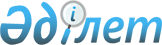 О создании рабочей группы по выработке предложений по привлечению займа в рамках программы Всемирного Банка "Кредиты Международного Банка Реконструкции и Развития в поддержку программ развития"Распоряжение Премьер-Министра Республики Казахстан от 14 декабря 2009 года № 169-р

      В целях выработки предложений по привлечению займа в рамках программы Всемирного Банка "Кредиты Международного Банка Реконструкции и Развития в поддержку программ развития":



      1. Создать рабочую группу в следующем составе:Шолпанкулов                 - вице-министр финансов

Берик Шолпанкулович           Республики Казахстан, руководительТенизбаева                  - и.о. директора Департамента

Алтын Тенизбаевна             государственного заимствования

                              Министерства финансов Республики

                              Казахстан, заместитель руководителяДуйсембай                   - и.о. начальника управления

Асанали Кенжебайулы           государственных внешних займов

                              Департамента государственного

                              заимствования Министерства финансов

                              Республики Казахстан, секретарьАбдрахманов                 - директор Департамента стратегии и

Нурлан Алмасович              анализа Агентства Республики Казахстан

                              по регулированию и надзору финансового

                              рынка и финансовых организаций (по

                              согласованию)Аязбаев                     - начальник управления развития

Нурым Аязбаевич               финансового сектора и политики

                              заимствования Департамента

                              инвестиционной политики Министерства

                              экономики и бюджетного планирования

                              Республики КазахстанБусс                        - начальник управления занятости

Виктор Эвальтович             населения Департамента занятости и

                              миграции населения Министерства труда и

                              социальной защиты населения 

                              Республики КазахстанСанкубаев                   - начальник управления координации -

Амирбек Буриович              представительство (город Астана)

                              Агентства Республики Казахстан по

                              регулированию и надзору финансового

                              рынка и финансовых организаций (по

                              согласованию)Кизатов                     - начальник управления экономики

Олжас Толегенович             Департамента координации Национального

                              Банка Республики Казахстан (по

                              согласованию).      



      2. Рабочей группе в месячный срок выработать и внести в Правительство Республики Казахстан предложения по привлечению займа в рамках программы Всемирного Банка "Кредиты Международного Банка

Реконструкции и Развития в поддержку программ развития".



      3. Контроль за исполнением настоящего распоряжения возложить на

Министерство финансов Республики Казахстан.      Премьер-Министр                            К. Масимов
					© 2012. РГП на ПХВ «Институт законодательства и правовой информации Республики Казахстан» Министерства юстиции Республики Казахстан
				